Jedálny lístok na 13. týždeň  
25.03.2024 – 29.03.2024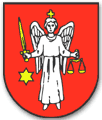 Pondelok   25. marec  2024Polievka:      Rascová s vajíčkom                                                 (3)                                       Kurací paprikáš, cestoviny                                  (1,7)                             Utorok       26. marec  2024Polievka:      Kelová so zemiakmi                                                                  Švédsky rezeň so syrom, var.zemiaky, uhorka   (1,3)Streda        27. marec   2024             Polievka:      Hrášková so zeleninou                                                                  Kuracie pečené stehno, ryža, kompót                                        Štvrtok       28. marec   2024Polievka:    Špenátová                                                                  (7)                                                                                              Zeleninové  rizoto so syrom, čalamáda                (7,9)                                                                                 Piatok        29. marec  2024       Polievka:                                  Veľký piatok -  NEVARÍ SA Zmena jedálneho lístku  vyhradená                    Prosíme stravníkov, aby obedáre neposielali na niekoľko dní dopreduAle iba jeden deň vopred. Ostatní stravníci si môžu obedy objednávať deň vopred na tel.čísle:         033/55 92 440Alergény: 1-lepok, 2- kôrovce, 3- vajcia, 4- ryby, 5- arašidy, 6- sója, 7- mlieko, 8- orechy, mandle, 9- zeler, 10- horčica, 11- sezamové semená, 12- oxid siričitý a siričitany, 13- vlčí bôb,14-  mäkkýše, a výrobky z nich. Tel. číslo kuchyňa: 033 55 92 440  , http://www.jaslovske-bohunice.sk/obcan/sluzbyobce/stravovanie/Objednávanie stravných lístkov:             0905 286 649